Publicado en Bilbao el 11/09/2017 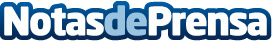 Nace Gaptain, plataforma virtual para luchar contra el bullyingLa primera plataforma virtual que cuenta con las mejores herramientas de anti bullying en Internet y Redes sociales. Datos de contacto:Roberto Alvarez AnguloRedacción y publicación.966 312 249Nota de prensa publicada en: https://www.notasdeprensa.es/nace-gaptain-plataforma-virtual-para-luchar Categorias: E-Commerce Ciberseguridad Ocio para niños Dispositivos móviles http://www.notasdeprensa.es